Протокол работы  жюри по итогам  школьного этапа Всероссийской олимпиады школьниковпо Литературе.Число участников 11.Место проведения   МБОУ "Городковическая СШ".Дата  и время проведения:  30.09.2022 г. 09:00-12:00Присутствовали:Председатель жюри: Корнеева Н.А.Члены жюри: Данилушкина Н.Н.,  Григориус М.Н., Ратникова В.М., Василенко Е.М.Повестка дня:Утверждение  результатов участников школьного этапа.Утверждение списка победителей и призеров школьного этапа. Слушали: Данилушкину Н.Н., Григориус М.Н., Ратникову В.М. о результатах участников школьного этапа олимпиады.Постановили:Утвердить рейтинг участников школьного этапа олимпиады.Утвердить список победителей и призеров школьного этапа олимпиады 1. Результаты  школьного этапа Всероссийской олимпиады школьников по Литературе.Особые замечания жюри по итогам олимпиады:     -     .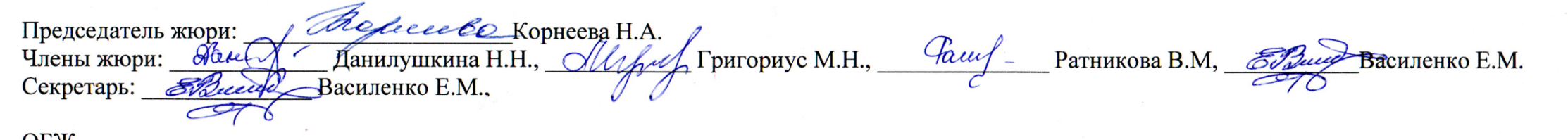 Председатель жюри: ______________________Корнеева Н.А.Члены жюри: _____________ Данилушкина Н.Н., ____________ Григориус М.Н., ______________ Ратникова В.М, ___________Василенко Е.М. Секретарь: ______________ Василенко Е.М.2.Список победителей и призеров школьного этапа Всероссийской олимпиады школьников по Литературе.Председатель жюри: ______________________Корнеева Н.А.Члены жюри: _____________ Данилушкина Н.Н., ____________ Григориус М.Н., ______________ Ратникова В.М, ___________Василенко Е.М. Секретарь: ______________ Василенко Е.М.№п/пФИОучастникаКлассОбщее количество баллов(мах.кол-во баллов)Статусучастника олимпиадыФ.И.О. учителя1Беспалов А.В.518 из 84/21%участникДанилушкина Н.Н.2Каменская В.В.513 из 84/15%участникДанилушкина Н.Н.3Калошин И.А.634 из 84/40%участникДанилушкина Н.Н.4Белов Л.С.630 из 84/36%участникДанилушкина Н.Н.5Кузнецова Д.А.622 из 84/26%участникДанилушкина Н.Н.6Медкова Т.Н.835,5 из 38,5/92%победительДанилушкина Н.Н.7Веревкина С.Д.828,5 из 38,5/74%призёрДанилушкина Н.Н.8Калошин И.А.824,5 из 38,5/64%участникДанилушкина Н.Н.9Шаталова В.А.971 из 90/79%победительДанилушкина Н.Н.10Морковин М.А.912 из 90/13%участникДанилушкина Н.Н.11Калошина О.А1081 из 100/81%победительДанилушкина Н.Н.№п/пФИОучастникаКлассОбщее количество баллов(мах.кол. баллов )Тип дипломаФ.И.О. учителя1Медкова Т.Н.835,5 из 38,5/92%победительДанилушкина Н.Н.2Веревкина С.Д. 828,5 из 38,5/74%призерДанилушкина Н.Н.3Шаталова В.А.971 из 90/79%победительДанилушкина Н.Н.4Калошина О.А.1081 из 100/81%победительДанилушкина Н.Н.